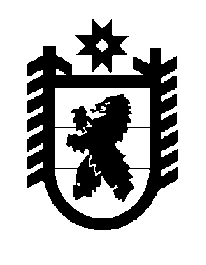 Российская Федерация Республика Карелия    ПРАВИТЕЛЬСТВО РЕСПУБЛИКИ КАРЕЛИЯРАСПОРЯЖЕНИЕот  27 апреля 2016 года № 316р-Пг. Петрозаводск Внести в состав Межведомственной комиссии по вопросам организации отдыха, оздоровления и занятости детей в Республике Карелия, утвержденный распоряжением Правительства Республики Карелия от                      20 июля 2010 года № 319р-П (Собрание законодательства Республики Карелия, 2010, № 10, ст. 1327; 2011, № 5, ст. 730; № 12, ст. 2097; 2012, № 12, ст. 2314; 2013, № 7, ст. 1364; 2015, № 4, ст. 747), следующие изменения:а) включить в состав Межведомственной комиссии следующих лиц:Волкова Н.Д. – заместитель Министра образования Республики Карелия;Китаева Е.М. – начальник отдела Министерства здравоохранения и социального развития Республики Карелия;Кабакова Т.Б. – главный специалист Главного управления МЧС России по Республике Карелия (по согласованию);Макарова В.В. – помощник генерального директора регионального объединения работодателей Республики Карелия «Союз промышленников и предпринимателей (работодателей) Республики Карелия» (по согласованию);    Матвеева С.И. – исполняющая обязанности начальника отдела Министерства труда и занятости Республики Карелия;б) указать новую должность Улич В.В. – заместитель Премьер-министра Правительства Республики Карелия, председатель   Межведомственной комиссии;в) исключить из состава Межведомственной комиссии Карася А.И., Прудникову Н.Р.           ГлаваРеспублики  Карелия                                                              А.П. Худилайнен